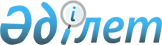 2017 - 2019 жылдарға арналған қалалық бюджет туралы
					
			Мерзімі біткен
			
			
		
					Қарағанды облысы Саран қалалық мәслихатының 2016 жылғы 22 желтоқсандағы 9 сессиясының № 97 шешімі. Қарағанды облысының Әділет департаментінде 2016 жылғы 29 желтоқсанда № 4069 болып тіркелді. Мерзімі өткендіктен қолданыс тоқтатылды
      2008 жылғы 4 желтоқсандағы Қазақстан Республикасының Бюджет кодексіне, Қазақстан Республикасының 2001 жылғы 23 қаңтардағы "Қазақстан Республикасындағы жергілікті мемлекеттік басқару және өзін-өзі басқару туралы" Заңына сәйкес, Саран қалалық мәслихаты ШЕШІМ ЕТТІ:
      1. 2017 - 2019 жылдарға арналған қалалық бюджет сәйкесінше 1, 2, 3, қосымшаларға сәйкес, оның ішінде 2017 жылға арналған бюджет 1-қосымшаға сәйкес, келесі көлемдерде бекітілсін:
      1) кірістер – 4 959 723 мың теңге, оның ішінде:
      салық түсімдері бойынша– 1 098 908 мың теңге;
      салықсыз түсімдер бойынша – 101 197 мың теңге;
      негізгі капиталды сатудан түскен түсімдер бойынша – 28 714 мың теңге;
      трансферттер түсімдері бойынша – 3 730 904 мың теңге;
      2) шығындар – 4 980 726 мың теңге;
      3) таза бюджеттік кредиттеу– 0 мың теңге: 
       бюджеттік кредиттер – 0 мың теңге; 
       бюджеттік кредиттерді өтеу – 0 мың теңге; 
      4) қаржы активтерімен жасалған операциялар бойынша сальдо – 0 мың теңге:
      қаржы активтерін сатып алу– 0 мың теңге;
      мемлекеттің қаржы активтерін сатудан түсетін түсімдер– 0 мың теңге;
      5) бюджет тапшылығы (профициті) – минус 21 003 мың теңге;
      6) бюджет тапшылығын қаржыландыру (профицитін пайдалану) – 21 003 мың теңге:
      қарыздар түсімі – 0 мың теңге;
      қарызды өтеу – 76 112 мың теңге;
      бюджеттік қаржының пайдаланылатын қалдықтары – 97 115 мың теңге.
      Ескерту. 1-тармақ жаңа редакцияда - Қарағанды облысы Саран қалалық мәслихатының 30.11.2017 № 207 (01.01.2017 бастап қолданысқа енгізіледі) шешімімен.


      2. Қалалық бюджетке 2017 жылға арналған кірістерді бөлу нормативтері келесі мөлшерлерде белгіленсін:
      1) жеке табыс салығы бойынша - 50 пайыз;
      2) әлеуметтік салық бойынша - 50 пайыз.
      3. 2017 жылға арналған қалалық бюджетті атқару үдерісінде секвестерлеуге жатпайтын бюджеттік бағдарламалардың тізбесі осы шешімнің 4 қосымшаға сәйкес бекітілсін. 
      4. Осы шешімнің 5 қосымшасына сәйкес Ақтас кентінің бюджеті бекітілсін. 
      5. Саран қаласы әкімдігінің 2017 жылға арналған резерві 11 666 мың теңге көлемінде бекітілсін. 
      Ескерту. 5-тармақ жаңа редакцияда - Қарағанды облысы Саран қалалық мәслихатының 09.11.2017 № 199 (01.01.2017 бастап қолданысқа енгізіледі) шешімімен.


      6. Осы шешім 2017 жылдың 1 қаңтарынан бастап қолданысқа енеді. 2017 жылға арналған қалалық бюджет
      Ескерту. 1-қосымша жаңа редакцияда - Қарағанды облысы Саран қалалық мәслихатының 30.11.2017 № 207 (01.01.2017 бастап қолданысқа енгізіледі) шешімімен. 2018 жылға арналған қалалық бюджет 2019 жылға арналған қалалық бюджет 2017 жылға арналған қалалық бюджетті орындау процесінде секвестрге жатпайтын жергілікті бюджеттік бағдарламалар тізбесі 2017 жылға арналған Ақтас кеңтінің бюджеті
      Ескерту. 5-қосымша жаңа редакцияда - Қарағанды облысы Саран қалалық мәслихатының 09.11.2017 № 199 (01.01.2017 бастап қолданысқа енгізіледі) шешімімен.
					© 2012. Қазақстан Республикасы Әділет министрлігінің «Қазақстан Республикасының Заңнама және құқықтық ақпарат институты» ШЖҚ РМК
				
      Сессия төрағасы 

М. Мамирова

      Мәслихат хатшысы 

Р. Бекбанов
Саран қалалық мәслихатының
2016 жылғы 22 желтоқсандағы 
 9 сессиясының № 97 шешіміне
 1 қосымша
Санаты
Санаты
Санаты
Санаты
Сомасы (мың теңге)
Сыныбы
Сыныбы
Сыныбы
Сомасы (мың теңге)
Ішкі сыныбы
Ішкі сыныбы
Сомасы (мың теңге)
Атауы
Сомасы (мың теңге)
1
2
3
4
5
І. Кірістер
4 959 723
1
Салықтық түсімдер
1098908
01
Табыс салығы
366012
2
Жеке табыс салығы
366012
03
Әлеуметтiк салық
230526
1
Әлеуметтік салық
230526
04
Меншiкке салынатын салықтар
388687
1
Мүлiкке салынатын салықтар
110290
3
Жер салығы
205983
4
Көлiк құралдарына салынатын салық
72414
05
Тауарларға, жұмыстарға және қызметтерге салынатын ішкі салықтар
102711
2
Акциздер
2553
3
Табиғи және басқа да ресурстарды пайдаланғаны үшiн түсетiн түсiмдер
57960
4
Кәсiпкерлiк және кәсiби қызметтi жүргiзгенi үшiн алынатын алымдар
41391
5
Ойын бизнесіне салық
807
08
Заңдық маңызы бар әрекеттерді жасағаны және (немесе) оған уәкілеттігі бар мемлекеттік органдар немесе лауазымды адамдар құжаттар бергені үшін алынатын міндетті төлемдер
10972
1
Мемлекеттік баж
10972
2
Салықтық емес түсiмдер
101197
01
Мемлекеттік меншіктен түсетін кірістер
21388
1
Мемлекеттік кәсіпорындардың таза кірісі бөлігінің түсімдері
12
5
Мемлекет меншігіндегі мүлікті жалға беруден түсетін кірістер
21376
04
Мемлекеттік бюджеттен қаржыландырылатын, сондай-ақ Қазақстан Республикасы Ұлттық Банкінің бюджетінен (шығыстар сметасынан) қамтылатын және қаржыландырылатын мемлекеттік мекемелер салатын айыппұлдар, өсімпұлдар, санкциялар, өндіріп алулар
1166
1
Мұнай секторы ұйымдарынан түсетін түсімдерді қоспағанда, мемлекеттік бюджеттен қаржыландырылатын, сондай-ақ Қазақстан Республикасы Ұлттық Банкінің бюджетінен (шығыстар сметасынан) қамтылатын және қаржыландырылатын мемлекеттік мекемелер салатын айыппұлдар, өсімпұлдар, санкциялар, өндіріп алулар
1166
06
Басқа да салықтық емес түсiмдер
78643
1
Басқа да салықтық емес түсiмдер
78643
3
Негізгі капиталды сатудан түсетін түсімдер
28714
01
Мемлекеттік мекемелерге бекітілген мемлекеттік мүлікті сату
20679
1
Мемлекеттік мекемелерге бекітілген мемлекеттік мүлікті сату
20679
03
Жердi және материалдық емес активтердi сату
8035
1
Жерді сату
7500
2
Материалдық емес активтерді сату 
535
4
Трансферттердің түсімдері
3 730 904
02
Мемлекеттiк басқарудың жоғары тұрған органдарынан түсетiн трансферттер
3 730 904
2
Облыстық бюджеттен түсетiн трансферттер
3 730 904
Функционалдық топ
Функционалдық топ
Функционалдық топ
Функционалдық топ
Функционалдық топ
Сомасы (мың теңге)
Функционалдық кіші топ
Функционалдық кіші топ
Функционалдық кіші топ
Функционалдық кіші топ
Сомасы (мың теңге)
Бюджеттік бағдарламалардың әкімшісі
Бюджеттік бағдарламалардың әкімшісі
Бюджеттік бағдарламалардың әкімшісі
Сомасы (мың теңге)
Бюджеттік бағдарлама
Бюджеттік бағдарлама
Сомасы (мың теңге)
Атауы
Сомасы (мың теңге)
1
2
3
4
5
6
II. Шығындар
4980726
01
Жалпы сипаттағы мемлекеттiк қызметтер
352648
1
Мемлекеттiк басқарудың жалпы функцияларын орындайтын өкiлдi, атқарушы және басқа органдар
198636
01
1
112
Аудан (облыстық маңызы бар қала) мәслихатының аппараты
21893
001
Аудан (облыстық маңызы бар қала) мәслихатының қызметін қамтамасыз ету жөніндегі қызметтер
20796
003
Мемлекеттік органның күрделі шығыстары
1097
01
1
122
Аудан (облыстық маңызы бар қала) әкімінің аппараты
141066
01
1
122
001
Аудан (облыстық маңызы бар қала) әкімінің қызметін қамтамасыз ету жөніндегі қызметтер
112594
01
1
122
003
Мемлекеттік органның күрделі шығыстары
28472
01
1
123
Қаладағы аудан, аудандық маңызы бар қала, кент, ауыл, ауылдық округ әкімінің аппараты
35677
01
1
123
001
Қаладағы аудан, аудандық маңызы бар қаланың, кент, ауыл, ауылдық округ әкімінің қызметін қамтамасыз ету жөніндегі қызметтер
34870
022
Мемлекеттік органның күрделі шығыстары
807
01
2
Қаржылық қызмет
38105
01
2
459
Ауданның (облыстық маңызы бар қаланың) экономика және қаржы бөлімі
38105
01
2
459
010
Жекешелендіру, коммуналдық меншікті басқару, жекешелендіруден кейінгі қызмет және осыған байланысты дауларды реттеу 
38105
5
Жоспарлау және статистикалық қызмет
174
459
Ауданның (облыстық маңызы бар қаланың) экономика және қаржы бөлімі
174
061
Бюджеттік инвестициялар және мемлекеттік-жекешелік әріптестік, оның ішінде концессия мәселелері жөніндегі құжаттаманы сараптау және бағалау
174
9
Жалпы сипаттағы өзге де мемлекеттiк қызметтер
115733
454
Ауданның (облыстық маңызы бар қаланың) кәсіпкерлік және ауыл шаруашылығы бөлімі
29978
001
Жергілікті деңгейде кәсіпкерлікті және ауыл шаруашылығын дамыту саласындағы мемлекеттік саясатты іске асыру жөніндегі қызметтер
27851
007
Мемлекеттік органның күрделі шығыстары
2127
13
9
459
Ауданның (облыстық маңызы бар қаланың) экономика және қаржы бөлімі
45924
13
9
001
Ауданның (облыстық маңызы бар қаланың) экономикалық саясаттын қалыптастыру мен дамыту, мемлекеттік жоспарлау, бюджеттік атқару және коммуналдық меншігін басқару саласындағы мемлекеттік саясатты іске асыру жөніндегі қызметтер
44721
015
Мемлекеттік органның күрделі шығыстары
1203
13
9
492
Ауданның (облыстық маңызы бар қаланың) тұрғын үй-коммуналдық шаруашылығы, жолаушылар көлігі, автомобиль жолдары және тұрғын үй инспекциясы бөлімі
39831
13
9
001
Жергілікті деңгейде тұрғын үй-коммуналдық шаруашылық, жолаушылар көлігі, автомобиль жолдары және тұрғын үй инспекциясы саласындағы мемлекеттік саясатты іске асыру жөніндегі қызметтер
39329
013
Мемлекеттік органның күрделі шығыстары
502
02
Қорғаныс
26475
02
1
Әскери мұқтаждар
5871
02
1
122
Аудан (облыстық маңызы бар қала) әкімінің аппараты
5871
02
1
122
005
Жалпыға бірдей әскери міндетті атқару шеңберіндегі іс-шаралар
5871
02
2
Төтенше жағдайлар жөнiндегi жұмыстарды ұйымдастыру
20604
122
Аудан (облыстық маңызы бар қала) әкімінің аппараты
20604
02
2
122
006
Аудан (облыстық маңызы бар қала) ауқымындағы төтенше жағдайлардың алдын алу және оларды жою
20504
02
2
122
007
Аудандық (қалалық) ауқымдағы дала өрттерінің, сондай-ақ мемлекеттік өртке қарсы қызмет органдары құрылмаған елдi мекендерде өрттердің алдын алу және оларды сөндіру жөніндегі іс-шаралар
100
03
Қоғамдық тәртіп, қауіпсіздік, құқықтық, сот, қылмыстық-атқару қызметі
23012
03
9
Қоғамдық тәртіп және қауіпсіздік саласындағы басқа да қызметтер
23012
03
9
492
Ауданның (облыстық маңызы бар қаланың) тұрғын үй-коммуналдық шаруашылығы, жолаушылар көлігі, автомобиль жолдары және тұрғын үй инспекциясы бөлімі
23012
03
9
458
021
Елдi мекендерде жол қозғалысы қауiпсiздiгін қамтамасыз ету
23012
04
Бiлiм беру
2053551
04
1
Мектепке дейiнгi тәрбие және оқыту
492351
04
1
464
Ауданның (облыстық маңызы бар қаланың) білім бөлімі
492351
04
1
471
009
Мектепке дейінгі тәрбие мен оқыту ұйымдарының қызметін қамтамасыз ету
15070
04
1
471
040
Мектепке дейінгі білім беру ұйымдарында мемлекеттік білім беру тапсырысын іске асыруға
477281
04
2
Бастауыш, негізгі орта және жалпы орта білім беру
1303166
04
2
464
Ауданның (облыстық маңызы бар қаланың) білім бөлімі
1297789
04
2
471
003
Жалпы білім беру
1108961
04
2
471
006
Балаларға қосымша білім беру 
188828
467
Ауданның (облыстық маңызы бар қаланың) құрылыс бөлімі
5377
024
Бастауыш, негізгі орта және жалпы орта білім беру объектілерін салу және реконструкциялау
5377
04
9
Бiлiм беру саласындағы өзге де қызметтер
258034
04
9
464
Ауданның (облыстық маңызы бар қаланың) білім бөлімі
258034
001
Жергілікті деңгейде білім беру саласындағы мемлекеттік саясатты іске асыру жөніндегі қызметтер
24318
005
Ауданның (областык маңызы бар қаланың) мемлекеттік білім беру мекемелер үшін оқулықтар мен оқу-әдiстемелiк кешендерді сатып алу және жеткізу
54866
04
9
471
015
Жетім баланы (жетім балаларды) және ата-аналарының қамқорынсыз қалған баланы (балаларды) күтіп-ұстауға қамқоршыларға (қорғаншыларға) ай сайынға ақшалай қаражат төлемі
27002
022
Жетім баланы (жетім балаларды) және ата-анасының қамқорлығынсыз қалған баланы (балаларды) асырап алғаны үшін Қазақстан азаматтарына біржолғы ақша қаражатын төлеуге арналған төлемдер
513
067
Ведомстволық бағыныстағы мемлекеттік мекемелерінің және ұйымдарының күрделі шығыстары
151021
068
Халықтың компьютерлік сауаттылығын арттыруды қамтамасыз ету
314
06
Әлеуметтiк көмек және әлеуметтiк қамсыздандыру
329506
1
Әлеуметтiк қамсыздандыру
11801
451
Ауданның (облыстық маңызы бар қаланың) жұмыспен қамту және әлеуметтік бағдарламалар бөлімі
7021
005
Мемлекеттік атаулы әлеуметтік көмек 
737
016
18 жасқа дейінгі балаларға мемлекеттік жәрдемақылар
2696
025
"Өрлеу" жобасы бойынша келісілген қаржылай көмекті енгізу
3588
464
Ауданның (облыстық маңызы бар қаланың) білім бөлімі
4780
030
Патронат тәрбиешілерге берілген баланы (балаларды) асырап бағу 
4780
06
2
Әлеуметтiк көмек
256449
123
Қаладағы аудан, аудандық маңызы бар қала, кент, ауыл, ауылдық округ әкімінің аппараты
12879
123
003
Мұқтаж азаматтарға үйінде әлеуметтік көмек көрсету
12879
451
Ауданның (облыстық маңызы бар қаланың) жұмыспен қамту және әлеуметтік бағдарламалар бөлімі
237905
06
2
451
002
Жұмыспен қамту бағдарламасы
78884
06
2
451
006
Тұрғын үйге көмек көрсету
17517
06
2
451
007
Жергілікті өкілетті органдардың шешімі бойынша мұқтаж азаматтардың жекелеген топтарына әлеуметтік көмек
23893
010
Үйден тәрбиеленіп оқытылатын мүгедек балаларды материалдық қамтамасыз ету
491
06
2
451
014
Мұқтаж азаматтарға үйде әлеуметтiк көмек көрсету
56666
06
2
451
017
Мүгедектерді оңалту жеке бағдарламасына сәйкес, мұқтаж мүгедектерді міндетті гигиеналық құралдармен және ымдау тілі мамандарының қызмет көрсетуін, жеке көмекшілермен қамтамасыз ету
44902
023
Жұмыспен қамту орталықтарының қызметін қамтамасыз ету
15552
06
2
464
Ауданның (облыстық маңызы бар қаланың) білім бөлімі
5665
06
2
471
008
Жергілікті өкілді органдардың шешімі бойынша білім беру ұйымдарының күндізгі оқу нысанында оқитындар мен тәрбиеленушілерді қоғамдық көлікте (таксиден басқа) жеңілдікпен жол жүру түрінде әлеуметтік қолдау 
5665
06
9
Әлеуметтiк көмек және әлеуметтiк қамтамасыз ету салаларындағы өзге де қызметтер
61256
06
9
451
Ауданның (облыстық маңызы бар қаланың) жұмыспен қамту және әлеуметтік бағдарламалар бөлімі
61256
06
9
451
001
Жергілікті деңгейде халық үшін әлеуметтік бағдарламаларды жұмыспен қамтуды қамтамасыз етуді іске асыру саласындағы мемлекеттік саясатты іске асыру жөніндегі қызметтер 
39412
011
Жәрдемақыларды және басқа да әлеуметтік төлемдерді есептеу, төлеу мен жеткізу бойынша қызметтерге ақы төлеу
290
021
Мемлекеттік органның күрделі шығыстары
773
050
Қазақстан Республикасында мүгедектердің құқықтарын қамтамасыз ету және өмір сүру сапасын жақсарту жөніндегі 2012 - 2018 жылдарға арналған іс-шаралар жоспарын іске асыру
20181
067
Ведомстволық бағыныстағы мемлекеттік мекемелерінің және ұйымдарының күрделі шығыстары
600
07
Тұрғын үй-коммуналдық шаруашылық
690749
07
1
Тұрғын үй шаруашылығы
113424
07
1
467
Ауданның (облыстық маңызы бар қаланың) құрылыс бөлімі
78742
07
1
467
003
Коммуналдық тұрғын үй қорының тұрғын үйін жобалау және (немесе) салу, реконструкциялау
40253
07
1
467
004
Инженерлік-коммуникациялық инфрақұрылымды жобалау, дамыту және (немесе) жайластыру
38489
07
1
492
Ауданның (облыстық маңызы бар қаланың) тұрғын үй-коммуналдық шаруашылығы, жолаушылар көлігі, автомобиль жолдары және тұрғын үй инспекциясы бөлімі
34682
003
Мемлекеттік тұрғын үй қорын сақтауды үйымдастыру
26146
033
Инженерлік-коммуникациялық инфрақұрылымды жобалау, дамыту және (немесе) жайластыру
8200
07
1
479
049
Көп пәтерлі тұрғын үйлерде энергетикалық аудит жүргізу
336
07
2
Коммуналдық шаруашылық
336861
07
2
467
Ауданның (облыстық маңызы бар қаланың) құрылыс бөлімі
153383
07
2
467
005
Коммуналдық шаруашылығын дамыту
113383
07
2
467
006
Сумен жабдықтау және су бұру жүйесін дамыту
40000
492
Ауданның (облыстық маңызы бар қаланың) тұрғын үй-коммуналдық шаруашылығы, жолаушылар көлігі, автомобиль жолдары және тұрғын үй инспекциясы бөлімі
183478
011
Шағын қалаларды жылумен жабдықтауды үздіксіз қамтамасыз ету
102495
014
Қаланы және елді мекендерді абаттандыруды дамыту
1271
028
Коммуналдық шаруашылықты дамыту
74728
029
Сумен жабдықтау және су бұру жүйелерін дамыту
4984
07
3
Елді-мекендерді көркейту
240464
07
3
123
Қаладағы аудан, аудандық маңызы бар қала, кент, ауыл, ауылдық округ әкімінің аппараты
8171
07
3
123
008
Елді мекендердегі көшелерді жарықтандыру
3362
07
3
123
009
Елді мекендердің санитариясын қамтамасыз ету
700
07
3
123
010
Жерлеу орындарын ұстау және туыстары жоқ адамдарды жерлеу
238
07
3
123
011
Елді мекендерді абаттандыру мен көгалдандыру
3871
07
3
492
Ауданның (облыстық маңызы бар қаланың) тұрғын үй-коммуналдық шаруашылығы, жолаушылар көлігі, автомобиль жолдары және тұрғын үй инспекциясы бөлімі
232293
07
3
458
015
Елдi мекендердегі көшелердi жарықтандыру
46634
07
3
458
016
Елдi мекендердiң санитариясын қамтамасыз ету
2630
07
3
458
017
Жерлеу орындарын ұстау және туыстары жоқ адамдарды жерлеу
7416
07
3
458
018
Елдi мекендердi абаттандыру және көгалдандыру
175613
08
Мәдениет, спорт, туризм және ақпараттық кеңістiк
275008
08
1
Мәдениет саласындағы қызмет
136213
08
1
455
Ауданның (облыстық маңызы бар қаланың) мәдениет және тілдерді дамыту бөлімі
136213
08
1
455
003
Мәдени-демалыс жұмысын қолдау
136213
08
2
Спорт
18152
08
2
465
Ауданның (облыстық маңызы бар қаланың) дене шынықтыру және спорт бөлімі
18152
001
Жергілікті деңгейде дене шынықтыру және спорт саласындағы мемлекеттік саясатты іске асыру жөніндегі қызметтер
9101
08
2
471
006
Аудандық (облыстық маңызы бар қалалық) деңгейде спорттық жарыстар өткiзу
5023
08
2
471
007
Әртүрлi спорт түрлерi бойынша аудан (облыстық маңызы бар қала) құрама командаларының мүшелерiн дайындау және олардың облыстық спорт жарыстарына қатысуы
4028
08
3
Ақпараттық кеңiстiк
78356
08
3
455
Ауданның (облыстық маңызы бар қаланың) мәдениет және тілдерді дамыту бөлімі
57268
08
3
455
006
Аудандық (қалалық) кiтапханалардың жұмыс iстеуi
50849
08
3
455
007
Мемлекеттiк тiлдi және Қазақстан халқының басқа да тiлдерін дамыту
6419
08
3
456
Ауданның (облыстық маңызы бар қаланың) ішкі саясат бөлімі
21088
08
3
456
002
Мемлекеттік ақпараттық саясат жүргізу жөніндегі қызметтер
21088
08
9
Мәдениет, спорт, туризм және ақпараттық кеңiстiктi ұйымдастыру жөнiндегi өзге де қызметтер
42287
08
9
455
Ауданның (облыстық маңызы бар қаланың) мәдениет және тілдерді дамыту бөлімі
8676
08
9
455
001
Жергілікті деңгейде тілдерді және мәдениетті дамыту саласындағы мемлекеттік саясатты іске асыру жөніндегі қызметтер
8234
032
Ведомстволық бағыныстағы мемлекеттік мекемелерінің және ұйымдарының күрделі шығыстары
442
08
9
456
Ауданның (облыстық маңызы бар қаланың) ішкі саясат бөлімі
33611
08
9
456
001
Жергілікті деңгейде ақпарат, мемлекеттілікті нығайту және азаматтардың әлеуметтік сенімділігін қалыптастыру саласында мемлекеттік саясатты іске асыру жөніндегі қызметтер
26075
08
9
456
003
Жастар саясаты саласында іс-шараларды іске асыру
6896
006
Мемлекеттік органның күрделі шығыстары
640
10
Ауыл, су, орман, балық шаруашылығы, ерекше қорғалатын табиғи аумақтар, қоршаған ортаны және жануарлар дүниесін қорғау, жер қатынастары
39055
10
1
Ауыл шаруашылығы
22806
10
1
473
Ауданның (облыстық маңызы бар қаланың) ветеринария бөлімі
22806
10
1
474
001
Жергілікті деңгейде ветеринария саласындағы мемлекеттік саясатты іске асыру жөніндегі қызметтер
12137
10
1
474
005
Мал көмінділерінің (биотермиялық шұңқырлардың) жұмыс істеуін қамтамасыз ету
4036
10
1
474
006
Ауру жануарларды санитарлық союды ұйымдастыру
1127
10
1
474
007
Қаңғыбас иттер мен мысықтарды аулауды және жоюды ұйымдастыру
2022
009
Жануарлардың энзоотиялық аурулары бойынша ветеринариялық іс-шараларды жүргізу
95
010
Ауыл шаруашылығы жануарларын сәйкестендіру жөніндегі іс-шараларды өткізу
686
011
Эпизоотияға қарсы іс-шаралар жүргізу
2703
10
6
Жер қатынастары
16249
10
463
Ауданның (облыстық маңызы бар қаланың) жер қатынастары бөлімі
16249
10
463
001
Аудан (облыстық маңызы бар қала) аумағында жер қатынастарын реттеу саласындағы мемлекеттік саясатты іске асыру жөніндегі қызметтер
12149
10
9
474
004
Жердi аймақтарға бөлу жөнiндегi жұмыстарды ұйымдастыру
4100
11
Өнеркәсіп, сәулет, қала құрылысы және құрылыс қызметі
39871
11
2
Сәулет, қала құрылысы және құрылыс қызметі
39871
11
2
467
Ауданның (облыстық маңызы бар қаланың) құрылыс бөлімі
22389
11
2
467
001
Жергілікті деңгейде құрылыс саласындағы мемлекеттік саясатты іске асыру жөніндегі қызметтер
22017
11
2
467
017
Мемлекеттік органның күрделі шығыстары
372
11
2
468
Ауданның (облыстық маңызы бар қаланың) сәулет және қала құрылысы бөлімі
17482
11
2
468
001
Жергілікті деңгейде сәулет және қала құрылысы саласындағы мемлекеттік саясатты іске асыру жөніндегі қызметтер
12182
11
2
468
003
Аудан аумағында қала құрылысын дамыту схемаларын және елді мекендердің бас жоспарларын әзірлеу
5000
004
Мемлекеттік органның күрделі шығыстары
300
12
Көлiк және коммуникация
1023333
12
1
Автомобиль көлiгi
1011977
12
1
123
Қаладағы аудан, аудандық маңызы бар қала, кент, ауыл, ауылдық округ әкімінің аппараты
34511
12
1
123
013
Аудандық маңызы бар қалаларда, кенттерде, ауылдарда, ауылдық округтерде автомобиль жолдарының жұмыс істеуін қамтамасыз ету
3687
045
Елді-мекендер көшелеріндегі автомобиль жолдарын күрделі және орташа жөндеу
30824
12
1
492
Ауданның (облыстық маңызы бар қаланың) тұрғын үй-коммуналдық шаруашылығы, жолаушылар көлігі, автомобиль жолдары және тұрғын үй инспекциясы бөлімі
977466
020
Көлік инфрақұрылымын дамыту
319812
12
1
458
023
Автомобиль жолдарының жұмыс істеуін қамтамасыз ету
382985
045
Аудандық маңызы бар автомобиль жолдарын және елді-мекендердің көшелерін күрделі және орташа жөндеу
274669
12
9
Көлiк және коммуникациялар саласындағы өзге де қызметтер
11356
12
9
492
Ауданның (облыстық маңызы бар қаланың) тұрғын үй-коммуналдық шаруашылығы, жолаушылар көлігі, автомобиль жолдары және тұрғын үй инспекциясы бөлімі
11356
12
9
458
037
Әлеуметтік маңызы бар қалалық (ауылдық), қала маңындағы және ауданішілік қатынастар бойынша жолаушылар тасымалдарын субсидиялау
11356
13
Басқалар
71792
13
3
Кәсiпкерлiк қызметтi қолдау және бәсекелестікті қорғау
2763
454
Ауданның (облыстық маңызы бар қаланың) кәсіпкерлік және ауыл шаруашылығы бөлімі
2763
006
Кәсіпкерлік қызметті қолдау
2763
13
9
Басқалар
69029
13
9
459
Ауданның (облыстық маңызы бар қаланың) экономика және қаржы бөлімі
11666
13
9
459
012
Ауданның (облыстық маңызы бар қаланың) жергілікті атқарушы органының резерві 
11666
467
Ауданның (облыстық маңызы бар қаланың) құрылыс бөлімі
2411
085
Моноқалаларда бюджеттік инвестициялық жобаларды іске асыру
2411
492
Ауданның (облыстық маңызы бар қаланың) тұрғын үй-коммуналдық шаруашылығы, жолаушылар көлігі, автомобиль жолдары және тұрғын үй инспекциясы бөлімі
54952
044
Моноқалаларда ағымдағы жайластыру
54952
14
Борышқа қызмет көрсету
174
14
1
Борышқа қызмет көрсету
174
14
1
459
Ауданның (облыстық маңызы бар қаланың) экономика және қаржы бөлімі
174
14
1
459
021
Жергілікті атқарушы органдардың облыстық бюджеттен қарыздар бойынша сыйақылар мен өзге де төлемдерді төлеу бойынша борышына қызмет көрсету 
174
15
Трансферттер
55552
1
Трансферттер
55552
459
Ауданның (облыстық маңызы бар қаланың) экономика және қаржы бөлімі
55552
006
Нысаналы пайдаланылмаған (толық пайдаланылмаған) трансферттерді қайтару
11771
024
Заңнаманы өзгертуге байланысты жоғары тұрған бюджеттің шығындарын өтеуге төменгі тұрған бюджеттен ағымдағы нысаналы трансферттер
7383
051
Жергілікті өзін-өзі басқару органдарына берілетін трансферттер
20000
052
Қазақстан Республикасы Үкіметінің шешімі бойынша толық пайдалануға рұқсат етілген, өткен қаржы жылында бөлінген, пайдаланылмаған (түгел пайдаланылмаған) нысаналы даму трансферттерінің сомасын қайтару
1593
054
Қазақстан Республикасының Ұлттық қорынан берілетін нысаналы трансферт есебінен республикалық бюджеттен бөлінген пайдаланылмаған (түгел пайдаланылмаған) нысаналы трансферттердің сомасын қайтару
14805
ІІІ. Таза бюджеттік кредиттеу
0
Бюджеттік кредиттер
0
Санаты
Санаты
Санаты
Санаты
Сомасы (мың теңге)
Сыныбы 
Сыныбы 
Сыныбы 
Сомасы (мың теңге)
Iшкi сыныбы
Iшкi сыныбы
Сомасы (мың теңге)
Атауы
1
2
3
4
5
5
Бюджеттік кредиттерді өтеу
0
Бюджеттік кредиттерді өтеу
0
01
Бюджеттік кредиттерді өтеу
0
1
Мемлекеттік бюджеттен берілген бюджеттік кредиттерді өтеу
0
Функционалдық топ
Функционалдық топ
Функционалдық топ
Функционалдық топ
Функционалдық топ
Сомасы (мың теңге)
Кіші функция 
Кіші функция 
Кіші функция 
Кіші функция 
Сомасы (мың теңге)
Бюджеттік бағдарламалардың әкiмшiсi
Бюджеттік бағдарламалардың әкiмшiсi
Бюджеттік бағдарламалардың әкiмшiсi
Сомасы (мың теңге)
Бағдарлама
Бағдарлама
Сомасы (мың теңге)
Атауы
Сомасы (мың теңге)
1
2
3
4
5
6
IV. Қаржы активтерімен операциялар бойынша сальдо
0
Қаржы активтерді сатып алу
0 
Санаты
Санаты
Санаты
Санаты
Сомасы (мың теңге)
Сыныбы 
Сыныбы 
Сыныбы 
Сомасы (мың теңге)
Iшкi сыныбы
Iшкi сыныбы
Сомасы (мың теңге)
Атауы
Сомасы (мың теңге)
1
2
3
4
5
Мемлекеттің қаржы активтерін сатудан түсетін түсімдер
0
Атауы
Сомасы (мың теңге)
Атауы
Сомасы (мың теңге)
1
2
Атауы
Сомасы (мың теңге)
V. Бюджеттің тапшылығы (профициті)
-21003
Атауы
Сомасы (мың теңге)
VI.Бюджет тапшылығын (профицитін пайдалану) қаржыландыру
21003Саран қалалық мәслихатының
 2016 жылғы 22 желтоқсандағы
9 сессиясының № 97 шешіміне
2 қосымша
Санаты
Санаты
Санаты
Санаты
Сомасы (мың теңге)
Сыныбы
Сыныбы
Сыныбы
Сомасы (мың теңге)
Ішкі сыныбы
Ішкі сыныбы
Сомасы (мың теңге)
Атауы
Сомасы (мың теңге)
1
2
3
4
5
І. Кірістер
4730621
1
Салықтық түсімдер
1247419
01
Табыс салығы
384181
2
Жеке табыс салығы
384181
03
Әлеуметтiк салық
256128
1
Әлеуметтік салық
256128
04
Меншiкке салынатын салықтар
484180
1
Мүлiкке салынатын салықтар
194601
3
Жер салығы
203099
4
Көлiк құралдарына салынатын салық
86480
05
Тауарларға, жұмыстарға және қызметтерге салынатын ішкі салықтар
112625
2
Акциздер
2600
3
Табиғи және басқа да ресурстарды пайдаланғаны үшiн түсетiн түсiмдер
59140
4
Кәсiпкерлiк және кәсiби қызметтi жүргiзгенi үшiн алынатын алымдар
50143
5
Ойын бизнесіне салық
742
08
Заңдық маңызы бар әрекеттерді жасағаны және (немесе) оған уәкілеттігі бар мемлекеттік органдар немесе лауазымды адамдар құжаттар бергені үшін алынатын міндетті төлемдер
10305
1
Мемлекеттік баж
10305
2
Салықтық емес түсiмдер
27700
01
Мемлекеттік меншіктен түсетін кірістер
25639
1
Мемлекеттік кәсіпорындардың таза кірісі бөлігінің түсімдері
52
5
Мемлекет меншігіндегі мүлікті жалға беруден түсетін кірістер
25587
06
Басқа да салықтық емес түсiмдер
2061
1
Басқа да салықтық емес түсiмдер
2061
3
Негізгі капиталды сатудан түсетін түсімдер
64524
01
Мемлекеттік мекемелерге бекітілген мемлекеттік мүлікті сату
30780
1
Мемлекеттік мекемелерге бекітілген мемлекеттік мүлікті сату
30780
03
Жердi және материалдық емес активтердi сату
33744
1
Жерді сату
32757
2
Материалдық емес активтерді сату 
987
4
Трансферттердің түсімдері
3 390 978
02
Мемлекеттiк басқарудың жоғары тұрған органдарынан түсетiн трансферттер
3 390 978
2
Облыстық бюджеттен түсетiн трансферттер
3 390 978
Функционалдық топ
Функционалдық топ
Функционалдық топ
Функционалдық топ
Функционалдық топ
Сомасы (мың теңге)
Функционалдық кіші топ
Функционалдық кіші топ
Функционалдық кіші топ
Функционалдық кіші топ
Сомасы (мың теңге)
Бюджеттік бағдарламалардың әкімшісі
Бюджеттік бағдарламалардың әкімшісі
Бюджеттік бағдарламалардың әкімшісі
Сомасы (мың теңге)
Бюджеттік бағдарлама
Бюджеттік бағдарлама
Сомасы (мың теңге)
Атауы
Сомасы (мың теңге)
1
2
3
4
5
6
II. Шығындар
4730621
01
Жалпы сипаттағы мемлекеттiк қызметтер
342559
1
Мемлекеттiк басқарудың жалпы функцияларын орындайтын өкiлдi, атқарушы және басқа органдар
195186
01
1
112
Аудан (облыстық маңызы бар қала) мәслихатының аппараты
23260
001
Аудан (облыстық маңызы бар қала) мәслихатының қызметін қамтамасыз ету жөніндегі қызметтер
20390
003
Мемлекеттік органның күрделі шығыстары
2870
122
Аудан (облыстық маңызы бар қала) әкімінің аппараты
133791
001
Аудан (облыстық маңызы бар қала) әкімінің қызметін қамтамасыз ету жөніндегі қызметтер
113441
003
Мемлекеттік органның күрделі шығыстары
20350
123
Қаладағы аудан, аудандық маңызы бар қала, кент, ауыл, ауылдық округ әкімінің аппараты
38135
001
Қаладағы аудан, аудандық маңызы бар қала, кент, ауыл, ауылдық округ әкімінің қызметін қамтамасыз ету жөніндегі қызметтер
37583
022
Мемлекеттік органның күрделі шығыстары
552
2
Қаржылық қызмет
35052
459
Ауданның (облыстық маңызы бар қаланың) экономика және қаржы бөлімі
35052
003
Салық салу мақсатында мүлікті бағалауды жүргізу
2203
010
Жекешелендіру, коммуналдық меншікті басқару, жекешелендіруден кейінгі қызмет және осыған байланысты дауларды реттеу 
32849
9
Жалпы сипаттағы өзге де мемлекеттiк қызметтер
112321
454
Ауданның (облыстық маңызы бар қаланың) кәсіпкерлік және ауыл шаруашылығы бөлімі
26172
001
Жергілікті деңгейде кәсіпкерлікті және ауыл шаруашылығын дамыту саласындағы мемлекеттік саясатты іске асыру жөніндегі қызметтер
25396
007
Мемлекеттік органның күрделі шығыстары
776
459
Ауданның (облыстық маңызы бар қаланың) экономика және қаржы бөлімі
40515
001
Ауданның (облыстық маңызы бар қаланың) экономикалық саясаттын қалыптастыру мен дамыту, мемлекеттік жоспарлау, бюджеттік атқару және коммуналдық меншігін басқару саласындағы мемлекеттік саясатты іске асыру жөніндегі қызметтер
39064
015
Мемлекеттік органның күрделі шығыстары
1451
492
Ауданның (облыстық маңызы бар қаланың) тұрғын үй-коммуналдық шаруашылығы, жолаушылар көлігі, автомобиль жолдары және тұрғын үй инспекциясы бөлімі
45634
001
Жергілікті деңгейде тұрғын үй-коммуналдық шаруашылық, жолаушылар көлігі, автомобиль жолдары және тұрғын үй инспекциясы саласындағы мемлекеттік саясатты іске асыру жөніндегі қызметтер
40634
013
Мемлекеттік органның күрделі шығыстары
5000
02
Қорғаныс
23382
1
Әскери мұқтаждар
3282
122
Аудан (облыстық маңызы бар қала) әкімінің аппараты
3282
005
Жалпыға бірдей әскери міндетті атқару шеңберіндегі іс-шаралар
3282
2
Төтенше жағдайлар жөнiндегi жұмыстарды ұйымдастыру
20100
122
Аудан (облыстық маңызы бар қала) әкімінің аппараты
20100
006
Аудан (облыстық маңызы бар қала) ауқымындағы төтенше жағдайлардың алдын алу және оларды жою
20000
007
Аудандық (қалалық) ауқымдағы дала өрттерінің, сондай-ақ мемлекеттік өртке қарсы қызмет органдары құрылмаған елдi мекендерде өрттердің алдын алу және оларды сөндіру жөніндегі іс-шаралар
100
03
Қоғамдық тәртіп, қауіпсіздік, құқықтық, сот, қылмыстық-атқару қызметі
37287
9
Қоғамдық тәртіп және қауіпсіздік саласындағы басқа да қызметтер
37287
492
Ауданның (облыстық маңызы бар қаланың) тұрғын үй-коммуналдық шаруашылығы, жолаушылар көлігі, автомобиль жолдары және тұрғын үй инспекциясы бөлімі
37287
021
Елдi мекендерде жол қозғалысы қауiпсiздiгін қамтамасыз ету
37287
04
Бiлiм беру
2178543
1
Мектепке дейiнгi тәрбие және оқыту
505481
464
Ауданның (облыстық маңызы бар қаланың) білім бөлімі
505481
009
Мектепке дейінгі тәрбие мен оқыту ұйымдарының қызметін қамтамасыз ету
16444
040
Мектепке дейінгі білім беру ұйымдарында мемлекеттік білім беру тапсырысын іске асыруға
489037
2
Бастауыш, негізгі орта және жалпы орта білім беру
1346559
464
Ауданның (облыстық маңызы бар қаланың) білім бөлімі
1346559
003
Жалпы білім беру
1155374
006
Балаларға қосымша білім беру 
191185
9
Бiлiм беру саласындағы өзге де қызметтер
326503
464
Ауданның (облыстық маңызы бар қаланың) білім бөлімі
326503
001
Жергілікті деңгейде білім беру саласындағы мемлекеттік саясатты іске асыру жөніндегі қызметтер
19256
005
Ауданның (областык маңызы бар қаланың) мемлекеттік білім беру мекемелер үшін оқулықтар мен оқу-әдiстемелiк кешендерді сатып алу және жеткізу
65694
015
Жетім баланы (жетім балаларды) және ата-аналарының қамқорынсыз қалған баланы (балаларды) күтіп-ұстауға қамқоршыларға (қорғаншыларға) ай сайынға ақшалай қаражат төлемі
31654
022
Жетім баланы (жетім балаларды) және ата-анасының қамқорлығынсыз қалған баланы (балаларды) асырап алғаны үшін Қазақстан азаматтарына біржолғы ақша қаражатын төлеуге арналған төлемдер
684
067
Ведомстволық бағыныстағы мемлекеттік мекемелерінің және ұйымдарының күрделі шығыстары
200215
068
Халықтың компьютерлік сауаттылығын арттыруды қамтамасыз ету
9000
06
Әлеуметтiк көмек және әлеуметтiк қамсыздандыру
282257
1
Әлеуметтiк қамсыздандыру
8546
451
Ауданның (облыстық маңызы бар қаланың) жұмыспен қамту және әлеуметтік бағдарламалар бөлімі
4953
005
Мемлекеттік атаулы әлеуметтік көмек 
940
016
18 жасқа дейінгі балаларға мемлекеттік жәрдемақылар
3036
025
Өрлеу жобасы бойынша келісілген қаржылай көмекті енгізу
977
464
Ауданның (облыстық маңызы бар қаланың) білім бөлімі
3593
030
Патронат тәрбиешілерге берілген баланы (балаларды) асырап бағу 
3593
2
Әлеуметтiк көмек
223267
123
Қаладағы аудан, аудандық маңызы бар қала, кент, ауыл, ауылдық округ әкімінің аппараты
13822
003
Мұқтаж азаматтарға үйінде әлеуметтік көмек көрсету
13822
451
Ауданның (облыстық маңызы бар қаланың) жұмыспен қамту және әлеуметтік бағдарламалар бөлімі
202201
002
Жұмыспен қамту бағдарламасы
37289
006
Тұрғын үйге көмек көрсету
21017
007
Жергілікті өкілетті органдардың шешімі бойынша мұқтаж азаматтардың жекелеген топтарына әлеуметтік көмек
24050
010
Үйден тәрбиеленіп оқытылатын мүгедек балаларды материалдық қамтамасыз ету
603
014
Мұқтаж азаматтарға үйде әлеуметтiк көмек көрсету
56862
017
Мүгедектерді оңалту жеке бағдарламасына сәйкес, мұқтаж мүгедектерді міндетті гигиеналық құралдармен және ымдау тілі мамандарының қызмет көрсетуін, жеке көмекшілермен қамтамасыз ету
48053
023
Жергілікті бюджет қаражаты есебінен
14327
464
Ауданның (облыстық маңызы бар қаланың) білім бөлімі
7244
008
Жергілікті өкілді органдардың шешімі бойынша білім беру ұйымдарының күндізгі оқу нысанында оқитындар мен тәрбиеленушілерді қоғамдық көлікте (таксиден басқа) жеңілдікпен жол жүру түрінде әлеуметтік қолдау 
7244
9
Әлеуметтiк көмек және әлеуметтiк қамтамасыз ету салаларындағы өзге де қызметтер
50444
451
Ауданның (облыстық маңызы бар қаланың) жұмыспен қамту және әлеуметтік бағдарламалар бөлімі
50444
001
Жергілікті деңгейде халық үшін әлеуметтік бағдарламаларды жұмыспен қамтуды қамтамасыз етуді іске асыру саласындағы мемлекеттік саясатты іске асыру жөніндегі қызметтер 
45025
011
Жәрдемақыларды және басқа да әлеуметтік төлемдерді есептеу, төлеу мен жеткізу бойынша қызметтерге ақы төлеу
568
050
Қазақстан Республикасында мүгедектердің құқықтарын қамтамасыз ету және өмір сүру сапасын жақсарту жөніндегі 2012 - 2018 жылдарға арналған іс-шаралар жоспарын іске асыру
4851
07
Тұрғын үй-коммуналдық шаруашылық
477756
1
Тұрғын үй шаруашылығы
22910
467
Ауданның (облыстық маңызы бар қаланың) құрылыс бөлімі
8286
003
Коммуналдық тұрғын үй қорының тұрғын үйін жобалау және (немесе) салу, реконструкциялау
8286
492
Ауданның (облыстық маңызы бар қаланың) тұрғын үй-коммуналдық шаруашылығы, жолаушылар көлігі, автомобиль жолдары және тұрғын үй инспекциясы бөлімі
14624
003
Мемлекеттік тұрғын үй қорын сақтауды үйымдастыру
5832
033
Инженерлік-коммуникациялық инфрақұрылымды жобалау, дамыту және (немесе) жайластыру
8792
2
Коммуналдық шаруашылық
52715
492
Ауданның (облыстық маңызы бар қаланың) тұрғын үй-коммуналдық шаруашылығы, жолаушылар көлігі, автомобиль жолдары және тұрғын үй инспекциясы бөлімі
52715
011
Шағын қалаларды жылумен жабдықтауды үздіксіз қамтамасыз ету
12680
014
Қаланы және елді мекендерді абаттандыруды дамыту
25573
028
Коммуналдық шаруашылықты дамыту
6979
029
Сумен жабдықтау және су бұру жүйелерін дамыту
7483
3
Елді-мекендерді көркейту
402131
123
Қаладағы аудан, аудандық маңызы бар қала, кент, ауыл, ауылдық округ әкімінің аппараты
9211
008
Елді мекендердегі көшелерді жарықтандыру
3597
009
Елді мекендердің санитариясын қамтамасыз ету
1794
010
Жерлеу орындарын ұстау және туыстары жоқ адамдарды жерлеу
535
011
Елді мекендерді абаттандыру мен көгалдандыру
3285
492
Ауданның (облыстық маңызы бар қаланың) тұрғын үй-коммуналдық шаруашылығы, жолаушылар көлігі, автомобиль жолдары және тұрғын үй инспекциясы бөлімі
392920
015
Елдi мекендердегі көшелердi жарықтандыру
53019
016
Елдi мекендердiң санитариясын қамтамасыз ету
2686
017
Жерлеу орындарын ұстау және туыстары жоқ адамдарды жерлеу
10523
018
Елдi мекендердi абаттандыру және көгалдандыру
326692
08
Мәдениет, спорт, туризм және ақпараттық кеңістiк
288092
1
Мәдениет саласындағы қызмет
139200
455
Ауданның (облыстық маңызы бар қаланың) мәдениет және тілдерді дамыту бөлімі
139200
003
Мәдени-демалыс жұмысын қолдау
139200
2
Спорт
19667
465
Ауданның (облыстық маңызы бар қаланың) дене шынықтыру және спорт бөлімі
19667
001
Жергілікті деңгейде дене шынықтыру және спорт саласындағы мемлекеттік саясатты іске асыру жөніндегі қызметтер
8728
006
Аудандық (облыстық маңызы бар қалалық) деңгейде спорттық жарыстар өткiзу
7051
007
Әртүрлi спорт түрлерi бойынша аудан (облыстық маңызы бар қала) құрама командаларының мүшелерiн дайындау және олардың облыстық спорт жарыстарына қатысуы
3888
3
Ақпараттық кеңiстiк
80279
455
Ауданның (облыстық маңызы бар қаланың) мәдениет және тілдерді дамыту бөлімі
58057
006
Аудандық (қалалық) кiтапханалардың жұмыс iстеуi
51856
007
Мемлекеттiк тiлдi және Қазақстан халқының басқа да тiлдерін дамыту
6201
456
Ауданның (облыстық маңызы бар қаланың) ішкі саясат бөлімі
22222
002
Мемлекеттік ақпараттық саясат жүргізу жөніндегі қызметтер
22222
9
Мәдениет, спорт, туризм және ақпараттық кеңiстiктi ұйымдастыру жөнiндегi өзге де қызметтер
48946
455
Ауданның (облыстық маңызы бар қаланың) мәдениет және тілдерді дамыту бөлімі
12161
001
Жергілікті деңгейде тілдерді және мәдениетті дамыту саласындағы мемлекеттік саясатты іске асыру жөніндегі қызметтер
12161
456
Ауданның (облыстық маңызы бар қаланың) ішкі саясат бөлімі
36785
001
Жергілікті деңгейде ақпарат, мемлекеттілікті нығайту және азаматтардың әлеуметтік сенімділігін қалыптастыру саласында мемлекеттік саясатты іске асыру жөніндегі қызметтер
29225
003
Жастар саясаты саласында іс-шараларды іске асыру
6875
006
Мемлекеттік органның күрделі шығыстары
685
10
Ауыл, су, орман, балық шаруашылығы, ерекше қорғалатын табиғи аумақтар, қоршаған ортаны және жануарлар дүниесін қорғау, жер қатынастары
38622
1
Ауыл шаруашылығы
23177
473
Ауданның (облыстық маңызы бар қаланың) ветеринария бөлімі
23177
001
Жергілікті деңгейде ветеринария саласындағы мемлекеттік саясатты іске асыру жөніндегі қызметтер
13006
005
Мал көмінділерінің (биотермиялық шұңқырлардың) жұмыс істеуін қамтамасыз ету
4319
006
Ауру жануарларды санитарлық союды ұйымдастыру
989
007
Қаңғыбас иттер мен мысықтарды аулауды және жоюды ұйымдастыру
1629
010
Ауыл шаруашылығы жануарларын сәйкестендіру жөніндегі іс-шараларды өткізу
211
011
Эпизоотияға қарсы іс-шаралар жүргізу
3023
6
Жер қатынастары
15445
463
Ауданның (облыстық маңызы бар қаланың) жер қатынастары бөлімі
15445
001
Аудан (облыстық маңызы бар қала) аумағында жер қатынастарын реттеу саласындағы мемлекеттік саясатты іске асыру жөніндегі қызметтер
15445
11
Өнеркәсіп, сәулет, қала құрылысы және құрылыс қызметі
38451
2
Сәулет, қала құрылысы және құрылыс қызметі
38451
467
Ауданның (облыстық маңызы бар қаланың) құрылыс бөлімі
16767
001
Жергілікті деңгейде құрылыс саласындағы мемлекеттік саясатты іске асыру жөніндегі қызметтер
16585
017
Мемлекеттік органның күрделі шығыстары
182
468
Ауданның (облыстық маңызы бар қаланың) сәулет және қала құрылысы бөлімі
21684
001
Жергілікті деңгейде сәулет және қала құрылысы саласындағы мемлекеттік саясатты іске асыру жөніндегі қызметтер
12682
003
Аудан аумағында қала құрылысын дамыту схемаларын және елді мекендердің бас жоспарларын әзірлеу
9002
12
Көлiк және коммуникация
970184
1
Автомобиль көлiгi
958033
123
Қаладағы аудан, аудандық маңызы бар қала, кент, ауыл, ауылдық округ әкімінің аппараты
67973
013
Аудандық маңызы бар қалаларда, кенттерде, ауылдарда, ауылдық округтерде автомобиль жолдарының жұмыс істеуін қамтамасыз ету
67973
492
Ауданның (облыстық маңызы бар қаланың) тұрғын үй-коммуналдық шаруашылығы, жолаушылар көлігі, автомобиль жолдары және тұрғын үй инспекциясы бөлімі
890060
020
Көлік инфрақұрылымын дамыту
206495
023
Автомобиль жолдарының жұмыс істеуін қамтамасыз ету
82032
045
Аудандық маңызы бар автомобиль жолдарын және елді-мекендердің көшелерін күрделі және орташа жөндеу
601533
9
Көлiк және коммуникациялар саласындағы өзге де қызметтер
12151
492
Ауданның (облыстық маңызы бар қаланың) тұрғын үй-коммуналдық шаруашылығы, жолаушылар көлігі, автомобиль жолдары және тұрғын үй инспекциясы бөлімі
12151
037
Әлеуметтік маңызы бар қалалық (ауылдық), қала маңындағы және ауданішілік қатынастар бойынша жолаушылар тасымалдарын субсидиялау
12151
13
Басқалар
33361
3
Кәсiпкерлiк қызметтi қолдау және бәсекелестікті қорғау
1668
454
Ауданның (облыстық маңызы бар қаланың) кәсіпкерлік және ауыл шаруашылығы бөлімі
1668
006
Кәсіпкерлік қызметті қолдау
1668
13
9
Басқалар
31693
459
Ауданның (облыстық маңызы бар қаланың) экономика және қаржы бөлімі
26793
012
Ауданның (облыстық маңызы бар қаланың) жергілікті атқарушы органының резерві 
26793
492
Ауданның (облыстық маңызы бар қаланың) тұрғын үй-коммуналдық шаруашылығы, жолаушылар көлігі, автомобиль жолдары және тұрғын үй инспекциясы бөлімі
4900
044
Моноқалаларда ағымдағы жайластыру
4900
14
Борышқа қызмет көрсету
127
1
Борышқа қызмет көрсету
127
459
Ауданның (облыстық маңызы бар қаланың) экономика және қаржы бөлімі
127
021
Жергілікті атқарушы органдардың облыстық бюджеттен қарыздар бойынша сыйақылар мен өзге де төлемдерді төлеу бойынша борышына қызмет көрсету 
127
15
Трансферттер
20000
1
Трансферттер
20000
459
Ауданның (облыстық маңызы бар қаланың) экономика және қаржы бөлімі
20000
051
Жергілікті өзін-өзі басқару органдарына берілетін трансферттер
20000
ІІІ. Таза бюджеттік кредиттеу
0
Бюджеттік кредиттер
0
Санаты
Санаты
Санаты
Санаты
Сомасы (мың теңге)
Сыныбы 
Сыныбы 
Сыныбы 
Сомасы (мың теңге)
Iшкi сыныбы
Iшкi сыныбы
Сомасы (мың теңге)
Атауы
Сомасы (мың теңге)
1
2
3
4
5
5
Бюджеттік кредиттерді өтеу
0
Бюджеттік кредиттерді өтеу
0
01
Бюджеттік кредиттерді өтеу
0
1
Мемлекеттік бюджеттен берілген бюджеттік кредиттерді өтеу
0
Функционалдық топ
Функционалдық топ
Функционалдық топ
Функционалдық топ
Функционалдық топ
Сомасы (мың теңге)
Кіші функция
Кіші функция
Кіші функция
Кіші функция
Сомасы (мың теңге)
Бюджеттік бағдарламалардың әкiмшiсi
Бюджеттік бағдарламалардың әкiмшiсi
Бюджеттік бағдарламалардың әкiмшiсi
Сомасы (мың теңге)
Бағдарлама
Бағдарлама
Сомасы (мың теңге)
Атауы
Сомасы (мың теңге)
1
2
3
4
5
6
IV. Қаржы активтерімен операциялар бойынша сальдо
0
Санаты
Санаты
Санаты
Санаты
Сомасы (мың теңге)
Сыныбы 
Сыныбы 
Сыныбы 
Сомасы (мың теңге)
Iшкi сыныбы
Iшкi сыныбы
Сомасы (мың теңге)
Атауы
Сомасы (мың теңге)
1
2
3
4
5
Мемлекеттің қаржы активтерін сатудан түсетін түсімдер
0
Атауы
Сомасы (мың теңге)
Атауы
Сомасы (мың теңге)
1
2
Атауы
Сомасы (мың теңге)
V. Бюджеттің тапшылығы (профициті)
0
Атауы
Сомасы (мың теңге)
VI.Бюджет тапшылығын (профицитін пайдалану) қаржыландыру
0Саран қалалық мәслихатының
2016 жылғы 22 желтоқсандағы
9 сессиясының № 97 шешіміне
3 қосымша
Санаты
Санаты
Санаты
Санаты
Сомасы (мың теңге)
Сыныбы
Сыныбы
Сыныбы
Сомасы (мың теңге)
Ішкі сыныбы
Ішкі сыныбы
Сомасы (мың теңге)
Атауы
Сомасы (мың теңге)
1
2
3
4
5
І. Кірістер
4806565
1
Салықтық түсімдер
1286346
01
Табыс салығы
408505
2
Жеке табыс салығы
408505
03
Әлеуметтiк салық
258683
1
Әлеуметтік салық
258683
04
Меншiкке салынатын салықтар
491616
1
Мүлiкке салынатын салықтар
193457
3
Жер салығы
206159
4
Көлiк құралдарына салынатын салық
92000
05
Тауарларға, жұмыстарға және қызметтерге салынатын ішкі салықтар
116516
2
Акциздер
2568
3
Табиғи және басқа да ресурстарды пайдаланғаны үшiн түсетiн түсiмдер
59140
4
Кәсiпкерлiк және кәсiби қызметтi жүргiзгенi үшiн алынатын алымдар
54066
5
Ойын бизнесіне салық
742
08
Заңдық маңызы бар әрекеттерді жасағаны және (немесе) оған уәкілеттігі бар мемлекеттік органдар немесе лауазымды адамдар құжаттар бергені үшін алынатын міндетті төлемдер
11026
1
Мемлекеттік баж
11026
2
Салықтық емес түсiмдер
27637
01
Мемлекеттік меншіктен түсетін кірістер
25637
1
Мемлекеттік кәсіпорындардың таза кірісі бөлігінің түсімдері
50
5
Мемлекет меншігіндегі мүлікті жалға беруден түсетін кірістер
25587
06
Басқа да салықтық емес түсiмдер
2000
1
Басқа да салықтық емес түсiмдер
2000
3
Негізгі капиталды сатудан түсетін түсімдер
78855
01
Мемлекеттік мекемелерге бекітілген мемлекеттік мүлікті сату
41655
1
Мемлекеттік мекемелерге бекітілген мемлекеттік мүлікті сату
41655
03
Жердi және материалдық емес активтердi сату
37200
1
Жерді сату
35000
2
Материалдық емес активтерді сату 
2200
4
Трансферттердің түсімдері
3 413 727
02
Мемлекеттiк басқарудың жоғары тұрған органдарынан түсетiн трансферттер
3 413 727
2
Облыстық бюджеттен түсетiн трансферттер
3 413 727
Функционалдық топ
Функционалдық топ
Функционалдық топ
Функционалдық топ
Функционалдық топ
Сомасы (мың теңге)
Функционалдық кіші топ
Функционалдық кіші топ
Функционалдық кіші топ
Функционалдық кіші топ
Сомасы (мың теңге)
Бюджеттік бағдарламалардың әкімшісі
Бюджеттік бағдарламалардың әкімшісі
Бюджеттік бағдарламалардың әкімшісі
Сомасы (мың теңге)
Бюджеттік бағдарлама
Бюджеттік бағдарлама
Сомасы (мың теңге)
Атауы
Сомасы (мың теңге)
1
2
3
4
5
6
II. Шығындар
4806565
01
Жалпы сипаттағы мемлекеттiк қызметтер
342559
1
Мемлекеттiк басқарудың жалпы функцияларын орындайтын өкiлдi, атқарушы және басқа органдар
195186
01
1
112
Аудан (облыстық маңызы бар қала) мәслихатының аппараты
23260
001
Аудан (облыстық маңызы бар қала) мәслихатының қызметін қамтамасыз ету жөніндегі қызметтер
20390
003
Мемлекеттік органның күрделі шығыстары
2870
01
1
122
Аудан (облыстық маңызы бар қала) әкімінің аппараты
133791
01
1
122
001
Аудан (облыстық маңызы бар қала) әкімінің қызметін қамтамасыз ету жөніндегі қызметтер
113441
01
1
122
003
Мемлекеттік органның күрделі шығыстары
20350
01
1
123
Қаладағы аудан, аудандық маңызы бар қала, кент, ауыл, ауылдық округ әкімінің аппараты
38135
01
1
123
001
Қаладағы аудан, аудандық маңызы бар қала, кент, ауыл, ауылдық округ әкімінің қызметін қамтамасыз ету жөніндегі қызметтер
37583
022
Мемлекеттік органның күрделі шығыстары
552
01
2
Қаржылық қызмет
35052
01
2
459
Ауданның (облыстық маңызы бар қаланың) экономика және қаржы бөлімі
35052
01
2
459
003
Салық салу мақсатында мүлікті бағалауды жүргізу
2203
01
2
459
010
Жекешелендіру, коммуналдық меншікті басқару, жекешелендіруден кейінгі қызмет және осыған байланысты дауларды реттеу 
32849
9
Жалпы сипаттағы өзге де мемлекеттiк қызметтер
112321
454
Ауданның (облыстық маңызы бар қаланың) кәсіпкерлік және ауыл шаруашылығы бөлімі
26172
001
Жергілікті деңгейде кәсіпкерлікті және ауыл шаруашылығын дамыту саласындағы мемлекеттік саясатты іске асыру жөніндегі қызметтер
25396
007
Мемлекеттік органның күрделі шығыстары
776
459
Ауданның (облыстық маңызы бар қаланың) экономика және қаржы бөлімі
40515
001
Ауданның (облыстық маңызы бар қаланың) экономикалық саясаттын қалыптастыру мен дамыту, мемлекеттік жоспарлау, бюджеттік атқару және коммуналдық меншігін басқару саласындағы мемлекеттік саясатты іске асыру жөніндегі қызметтер
39064
015
Мемлекеттік органның күрделі шығыстары
1451
492
Ауданның (облыстық маңызы бар қаланың) тұрғын үй-коммуналдық шаруашылығы, жолаушылар көлігі, автомобиль жолдары және тұрғын үй инспекциясы бөлімі
45634
001
Жергілікті деңгейде тұрғын үй-коммуналдық шаруашылық, жолаушылар көлігі, автомобиль жолдары және тұрғын үй инспекциясы саласындағы мемлекеттік саясатты іске асыру жөніндегі қызметтер
40634
013
Мемлекеттік органның күрделі шығыстары
5000
02
Қорғаныс
23382
1
Әскери мұқтаждар
3282
122
Аудан (облыстық маңызы бар қала) әкімінің аппараты
3282
005
Жалпыға бірдей әскери міндетті атқару шеңберіндегі іс-шаралар
3282
2
Төтенше жағдайлар жөнiндегi жұмыстарды ұйымдастыру
20100
122
Аудан (облыстық маңызы бар қала) әкімінің аппараты
20100
006
Аудан (облыстық маңызы бар қала) ауқымындағы төтенше жағдайлардың алдын алу және оларды жою
20000
007
Аудандық (қалалық) ауқымдағы дала өрттерінің, сондай-ақ мемлекеттік өртке қарсы қызмет органдары құрылмаған елдi мекендерде өрттердің алдын алу және оларды сөндіру жөніндегі іс-шаралар
100
03
Қоғамдық тәртіп, қауіпсіздік, құқықтық, сот, қылмыстық-атқару қызметі
37287
03
9
Қоғамдық тәртіп және қауіпсіздік саласындағы басқа да қызметтер
37287
492
Ауданның (облыстық маңызы бар қаланың) тұрғын үй-коммуналдық шаруашылығы, жолаушылар көлігі, автомобиль жолдары және тұрғын үй инспекциясы бөлімі
37287
021
Елдi мекендерде жол қозғалысы қауiпсiздiгін қамтамасыз ету
37287
04
Бiлiм беру
2178543
1
Мектепке дейiнгi тәрбие және оқыту
505481
464
Ауданның (облыстық маңызы бар қаланың) білім бөлімі
505481
009
Мектепке дейінгі тәрбие мен оқыту ұйымдарының қызметін қамтамасыз ету
16444
040
Мектепке дейінгі білім беру ұйымдарында мемлекеттік білім беру тапсырысын іске асыруға
489037
2
Бастауыш, негізгі орта және жалпы орта білім беру
1346559
464
Ауданның (облыстық маңызы бар қаланың) білім бөлімі
1346559
003
Жалпы білім беру
1155374
006
Балаларға қосымша білім беру 
191185
9
Бiлiм беру саласындағы өзге де қызметтер
326503
464
Ауданның (облыстық маңызы бар қаланың) білім бөлімі
326503
001
Жергілікті деңгейде білім беру саласындағы мемлекеттік саясатты іске асыру жөніндегі қызметтер
19256
005
Ауданның (областык маңызы бар қаланың) мемлекеттік білім беру мекемелер үшін оқулықтар мен оқу-әдiстемелiк кешендерді сатып алу және жеткізу
65694
015
Жетім баланы (жетім балаларды) және ата-аналарының қамқорынсыз қалған баланы (балаларды) күтіп-ұстауға қамқоршыларға (қорғаншыларға) ай сайынға ақшалай қаражат төлемі
31654
022
Жетім баланы (жетім балаларды) және ата-анасының қамқорлығынсыз қалған баланы (балаларды) асырап алғаны үшін Қазақстан азаматтарына біржолғы ақша қаражатын төлеуге арналған төлемдер
684
067
Ведомстволық бағыныстағы мемлекеттік мекемелерінің және ұйымдарының күрделі шығыстары
200215
068
Халықтың компьютерлік сауаттылығын арттыруды қамтамасыз ету
9000
06
Әлеуметтiк көмек және әлеуметтiк қамсыздандыру
282257
1
Әлеуметтiк қамсыздандыру
8546
451
Ауданның (облыстық маңызы бар қаланың) жұмыспен қамту және әлеуметтік бағдарламалар бөлімі
4953
005
Мемлекеттік атаулы әлеуметтік көмек 
940
016
18 жасқа дейінгі балаларға мемлекеттік жәрдемақылар
3036
025
Өрлеу жобасы бойынша келісілген қаржылай көмекті енгізу
977
464
Ауданның (облыстық маңызы бар қаланың) білім бөлімі
3593
030
Патронат тәрбиешілерге берілген баланы (балаларды) асырап бағу 
3593
2
Әлеуметтiк көмек
223267
123
Қаладағы аудан, аудандық маңызы бар қала, кент, ауыл, ауылдық округ әкімінің аппараты
13822
003
Мұқтаж азаматтарға үйінде әлеуметтік көмек көрсету
13822
451
Ауданның (облыстық маңызы бар қаланың) жұмыспен қамту және әлеуметтік бағдарламалар бөлімі
202201
002
Жұмыспен қамту бағдарламасы
37289
006
Тұрғын үйге көмек көрсету
21017
007
Жергілікті өкілетті органдардың шешімі бойынша мұқтаж азаматтардың жекелеген топтарына әлеуметтік көмек
24050
010
Үйден тәрбиеленіп оқытылатын мүгедек балаларды материалдық қамтамасыз ету
603
014
Мұқтаж азаматтарға үйде әлеуметтiк көмек көрсету
56862
017
Мүгедектерді оңалту жеке бағдарламасына сәйкес, мұқтаж мүгедектерді міндетті гигиеналық құралдармен және ымдау тілі мамандарының қызмет көрсетуін, жеке көмекшілермен қамтамасыз ету
48053
023
Жергілікті бюджет қаражаты есебінен
14327
464
Ауданның (облыстық маңызы бар қаланың) білім бөлімі
7244
008
Жергілікті өкілді органдардың шешімі бойынша білім беру ұйымдарының күндізгі оқу нысанында оқитындар мен тәрбиеленушілерді қоғамдық көлікте (таксиден басқа) жеңілдікпен жол жүру түрінде әлеуметтік қолдау 
7244
9
Әлеуметтiк көмек және әлеуметтiк қамтамасыз ету салаларындағы өзге де қызметтер
50444
451
Ауданның (облыстық маңызы бар қаланың) жұмыспен қамту және әлеуметтік бағдарламалар бөлімі
50444
001
Жергілікті деңгейде халық үшін әлеуметтік бағдарламаларды жұмыспен қамтуды қамтамасыз етуді іске асыру саласындағы мемлекеттік саясатты іске асыру жөніндегі қызметтер 
45025
011
Жәрдемақыларды және басқа да әлеуметтік төлемдерді есептеу, төлеу мен жеткізу бойынша қызметтерге ақы төлеу
568
050
Қазақстан Республикасында мүгедектердің құқықтарын қамтамасыз ету және өмір сүру сапасын жақсарту жөніндегі 2012 - 2018 жылдарға арналған іс-шаралар жоспарын іске асыру
4851
07
Тұрғын үй-коммуналдық шаруашылық
553700
1
Тұрғын үй шаруашылығы
22910
467
Ауданның (облыстық маңызы бар қаланың) құрылыс бөлімі
8286
003
Коммуналдық тұрғын үй қорының тұрғын үйін жобалау және (немесе) салу, реконструкциялау
8286
492
Ауданның (облыстық маңызы бар қаланың) тұрғын үй-коммуналдық шаруашылығы, жолаушылар көлігі, автомобиль жолдары және тұрғын үй инспекциясы бөлімі
14624
003
Мемлекеттік тұрғын үй қорын сақтауды үйымдастыру
5832
033
Инженерлік-коммуникациялық инфрақұрылымды жобалау, дамыту және (немесе) жайластыру
8792
2
Коммуналдық шаруашылық
52715
492
Ауданның (облыстық маңызы бар қаланың) тұрғын үй-коммуналдық шаруашылығы, жолаушылар көлігі, автомобиль жолдары және тұрғын үй инспекциясы бөлімі
52715
011
Шағын қалаларды жылумен жабдықтауды үздіксіз қамтамасыз ету
12680
014
Қаланы және елді мекендерді абаттандыруды дамыту
25573
028
Коммуналдық шаруашылықты дамыту
6979
029
Сумен жабдықтау және су бұру жүйелерін дамыту
7483
3
Елді-мекендерді көркейту
478075
123
Қаладағы аудан, аудандық маңызы бар қала, кент, ауыл, ауылдық округ әкімінің аппараты
9211
008
Елді мекендердегі көшелерді жарықтандыру
3597
009
Елді мекендердің санитариясын қамтамасыз ету
1794
010
Жерлеу орындарын ұстау және туыстары жоқ адамдарды жерлеу
535
011
Елді мекендерді абаттандыру мен көгалдандыру
3285
492
Ауданның (облыстық маңызы бар қаланың) тұрғын үй-коммуналдық шаруашылығы, жолаушылар көлігі, автомобиль жолдары және тұрғын үй инспекциясы бөлімі
468864
015
Елдi мекендердегі көшелердi жарықтандыру
53019
016
Елдi мекендердiң санитариясын қамтамасыз ету
2686
017
Жерлеу орындарын ұстау және туыстары жоқ адамдарды жерлеу
10523
018
Елдi мекендердi абаттандыру және көгалдандыру
402636
08
Мәдениет, спорт, туризм және ақпараттық кеңістiк
288092
1
Мәдениет саласындағы қызмет
139200
455
Ауданның (облыстық маңызы бар қаланың) мәдениет және тілдерді дамыту бөлімі
139200
003
Мәдени-демалыс жұмысын қолдау
139200
2
Спорт
19667
465
Ауданның (облыстық маңызы бар қаланың) дене шынықтыру және спорт бөлімі
19667
001
Жергілікті деңгейде дене шынықтыру және спорт саласындағы мемлекеттік саясатты іске асыру жөніндегі қызметтер
8728
006
Аудандық (облыстық маңызы бар қалалық) деңгейде спорттық жарыстар өткiзу
7051
007
Әртүрлi спорт түрлерi бойынша аудан (облыстық маңызы бар қала) құрама командаларының мүшелерiн дайындау және олардың облыстық спорт жарыстарына қатысуы
3888
3
Ақпараттық кеңiстiк
80279
455
Ауданның (облыстық маңызы бар қаланың) мәдениет және тілдерді дамыту бөлімі
58057
006
Аудандық (қалалық) кiтапханалардың жұмыс iстеуi
51856
007
Мемлекеттiк тiлдi және Қазақстан халқының басқа да тiлдерін дамыту
6201
456
Ауданның (облыстық маңызы бар қаланың) ішкі саясат бөлімі
22222
002
Мемлекеттік ақпараттық саясат жүргізу жөніндегі қызметтер
22222
08
9
Мәдениет, спорт, туризм және ақпараттық кеңiстiктi ұйымдастыру жөнiндегi өзге де қызметтер
48946
08
9
455
Ауданның (облыстық маңызы бар қаланың) мәдениет және тілдерді дамыту бөлімі
12161
08
9
455
001
Жергілікті деңгейде тілдерді және мәдениетті дамыту саласындағы мемлекеттік саясатты іске асыру жөніндегі қызметтер
12161
456
Ауданның (облыстық маңызы бар қаланың) ішкі саясат бөлімі
36785
001
Жергілікті деңгейде ақпарат, мемлекеттілікті нығайту және азаматтардың әлеуметтік сенімділігін қалыптастыру саласында мемлекеттік саясатты іске асыру жөніндегі қызметтер
29225
003
Жастар саясаты саласында іс-шараларды іске асыру
6875
006
Мемлекеттік органның күрделі шығыстары
685
10
Ауыл, су, орман, балық шаруашылығы, ерекше қорғалатын табиғи аумақтар, қоршаған ортаны және жануарлар дүниесін қорғау, жер қатынастары
38622
1
Ауыл шаруашылығы
23177
473
Ауданның (облыстық маңызы бар қаланың) ветеринария бөлімі
23177
001
Жергілікті деңгейде ветеринария саласындағы мемлекеттік саясатты іске асыру жөніндегі қызметтер
13006
005
Мал көмінділерінің (биотермиялық шұңқырлардың) жұмыс істеуін қамтамасыз ету
4319
006
Ауру жануарларды санитарлық союды ұйымдастыру
989
007
Қаңғыбас иттер мен мысықтарды аулауды және жоюды ұйымдастыру
1629
010
Ауыл шаруашылығы жануарларын сәйкестендіру жөніндегі іс-шараларды өткізу
211
011
Эпизоотияға қарсы іс-шаралар жүргізу
3023
6
Жер қатынастары
15445
463
Ауданның (облыстық маңызы бар қаланың) жер қатынастары бөлімі
15445
001
Аудан (облыстық маңызы бар қала) аумағында жер қатынастарын реттеу саласындағы мемлекеттік саясатты іске асыру жөніндегі қызметтер
15445
11
Өнеркәсіп, сәулет, қала құрылысы және құрылыс қызметі
38451
2
Сәулет, қала құрылысы және құрылыс қызметі
38451
467
Ауданның (облыстық маңызы бар қаланың) құрылыс бөлімі
16767
001
Жергілікті деңгейде құрылыс саласындағы мемлекеттік саясатты іске асыру жөніндегі қызметтер
16585
017
Мемлекеттік органның күрделі шығыстары
182
468
Ауданның (облыстық маңызы бар қаланың) сәулет және қала құрылысы бөлімі
21684
001
Жергілікті деңгейде сәулет және қала құрылысы саласындағы мемлекеттік саясатты іске асыру жөніндегі қызметтер
12682
003
Аудан аумағында қала құрылысын дамыту схемаларын және елді мекендердің бас жоспарларын әзірлеу
9002
12
Көлiк және коммуникация
970184
1
Автомобиль көлiгi
958033
123
Қаладағы аудан, аудандық маңызы бар қала, кент, ауыл, ауылдық округ әкімінің аппараты
67973
013
Аудандық маңызы бар қалаларда, кенттерде, ауылдарда, ауылдық округтерде автомобиль жолдарының жұмыс істеуін қамтамасыз ету
67973
492
Ауданның (облыстық маңызы бар қаланың) тұрғын үй-коммуналдық шаруашылығы, жолаушылар көлігі, автомобиль жолдары және тұрғын үй инспекциясы бөлімі
890060
020
Көлік инфрақұрылымын дамыту
206495
023
Автомобиль жолдарының жұмыс істеуін қамтамасыз ету
82032
045
Аудандық маңызы бар автомобиль жолдарын және елді-мекендердің көшелерін күрделі және орташа жөндеу
601533
9
Көлiк және коммуникациялар саласындағы өзге де қызметтер
12151
492
Ауданның (облыстық маңызы бар қаланың) тұрғын үй-коммуналдық шаруашылығы, жолаушылар көлігі, автомобиль жолдары және тұрғын үй инспекциясы бөлімі
12151
037
Әлеуметтік маңызы бар қалалық (ауылдық), қала маңындағы және ауданішілік қатынастар бойынша жолаушылар тасымалдарын субсидиялау
12151
13
Басқалар
33361
3
Кәсiпкерлiк қызметтi қолдау және бәсекелестікті қорғау
1668
454
Ауданның (облыстық маңызы бар қаланың) кәсіпкерлік және ауыл шаруашылығы бөлімі
1668
006
Кәсіпкерлік қызметті қолдау
1668
9
Басқалар
31693
459
Ауданның (облыстық маңызы бар қаланың) экономика және қаржы бөлімі
26793
012
Ауданның (облыстық маңызы бар қаланың) жергілікті атқарушы органының резерві 
26793
492
Ауданның (облыстық маңызы бар қаланың) тұрғын үй-коммуналдық шаруашылығы, жолаушылар көлігі, автомобиль жолдары және тұрғын үй инспекциясы бөлімі
4900
044
Моноқалаларда ағымдағы жайластыру
4900
14
Борышқа қызмет көрсету
127
1
Борышқа қызмет көрсету
127
459
Ауданның (облыстық маңызы бар қаланың) экономика және қаржы бөлімі
127
021
Жергілікті атқарушы органдардың облыстық бюджеттен қарыздар бойынша сыйақылар мен өзге де төлемдерді төлеу бойынша борышына қызмет көрсету 
127
15
Трансферттер
20000
1
Трансферттер
20000
459
Ауданның (облыстық маңызы бар қаланың) экономика және қаржы бөлімі
20000
051
Жергілікті өзін-өзі басқару органдарына берілетін трансферттер
20000
ІІІ. Таза бюджеттік кредиттеу
0
Бюджеттік кредиттер
0
Санаты
Санаты
Санаты
Санаты
Сомасы (мың теңге)
Сыныбы 
Сыныбы 
Сыныбы 
Сомасы (мың теңге)
Iшкi сыныбы
Iшкi сыныбы
Сомасы (мың теңге)
Атауы
Сомасы (мың теңге)
1
2
3
4
5
5
Бюджеттік кредиттерді өтеу
0
Бюджеттік кредиттерді өтеу
0
01
Бюджеттік кредиттерді өтеу
0
1
Мемлекеттік бюджеттен берілген бюджеттік кредиттерді өтеу
0
Функционалдық топ
Функционалдық топ
Функционалдық топ
Функционалдық топ
Функционалдық топ
Сомасы (мың теңге)
Кіші функция
Кіші функция
Кіші функция
Кіші функция
Сомасы (мың теңге)
Бюджеттік бағдарламалардың әкiмшiсi
Бюджеттік бағдарламалардың әкiмшiсi
Бюджеттік бағдарламалардың әкiмшiсi
Сомасы (мың теңге)
Бағдарлама
Бағдарлама
Сомасы (мың теңге)
1
2
3
4
5
6
IV. Қаржы активтерімен операциялар бойынша сальдо
0
Санаты
Санаты
Санаты
Санаты
Сомасы (мың теңге)
Сыныбы 
Сыныбы 
Сыныбы 
Сомасы (мың теңге)
Iшкi сыныбы
Iшкi сыныбы
Сомасы (мың теңге)
Атауы
Сомасы (мың теңге)
1
2
3
4
5
Мемлекеттің қаржы активтерін сатудан түсетін түсімдер
0
Атауы
Сомасы (мың теңге)
Атауы
Сомасы (мың теңге)
1
2
Атауы
Сомасы (мың теңге)
V. Бюджеттің тапшылығы (профициті)
0
Атауы
Сомасы (мың теңге)
VI.Бюджет тапшылығын (профицитін пайдалану) қаржыландыру
0Саран қалалық мәслихатының 2016 жылғы
22 желтоқсандағы 9 сессиясының № 97 шешіміне
4 қосымша
Функционалдық топ
Функционалдық топ
Функционалдық топ
Функционалдық топ
Функционалдық топ
Кіші функция
Кіші функция
Кіші функция
Кіші функция
Бюджеттік бағдарламалардың әкімшісі
Бюджеттік бағдарламалардың әкімшісі
Бюджеттік бағдарламалардың әкімшісі
Бағдарлама
Бағдарлама
Атауы
1
2
3
4
5
II. Шығындар
04
Бiлiм беру
2
Бастауыш, негізгі орта және жалпы орта білім беру
464
Ауданның (облыстық маңызы бар қаланың) білім бөлімі
003
Жалпы білім беруСаран қалалық мәслихатының 2016 жылғы
22 желтоқсандағы 9 сессиясының
 № 97 шешіміне
 5 қосымша
Функционалдық топ
Функционалдық топ
Функционалдық топ
Функционалдық топ
Функционалдық топ
Сомасы (мың теңге)
Функционалдық кіші топ
Функционалдық кіші топ
Функционалдық кіші топ
Функционалдық кіші топ
Сомасы (мың теңге)
Бюджеттік бағдарламалардың әкімшісі
Бюджеттік бағдарламалардың әкімшісі
Бюджеттік бағдарламалардың әкімшісі
Сомасы (мың теңге)
Бюджеттік бағдарлама
Бюджеттік бағдарлама
Сомасы (мың теңге)
Атауы
Сомасы (мың теңге)
1
2
3
4
5
6
II. Шығындар
91340
01
Жалпы сипаттағы мемлекеттiк қызметтер
35740
1
Мемлекеттiк басқарудың жалпы функцияларын орындайтын өкiлдi, атқарушы және басқа органдар
35740
01
1
123
Қаладағы аудан, аудандық маңызы бар қала, кент, ауыл, ауылдық округ әкімінің аппараты
35740
01
1
123
001
Қаладағы аудан, аудандық маңызы бар қала, кент, ауыл, ауылдық округ әкімінің қызметін қамтамасыз ету жөніндегі қызметтер
34933
04
9
471
022
Мемлекеттік органның күрделі шығыстары
807
06
Әлеуметтiк көмек және әлеуметтiк қамсыздандыру
12918
06
2
Әлеуметтiк көмек
12918
123
Қаладағы аудан, аудандық маңызы бар қала, кент, ауыл, ауылдық округ әкімінің аппараты
12918
123
003
Мұқтаж азаматтарға үйінде әлеуметтік көмек көрсету
12918
07
Тұрғын үй-коммуналдық шаруашылық
8171
07
3
Елді-мекендерді абаттандыру
8171
07
3
123
Қаладағы аудан, аудандық маңызы бар қала, кент, ауыл, ауылдық округ әкімінің аппараты
8171
07
3
123
008
Елді мекендердегі көшелерді жарықтандыру
3362
07
3
123
009
Елді мекендердің санитариясын қамтамасыз ету
700
07
3
123
010
Жерлеу орындарын ұстау және туыстары жоқ адамдарды жерлеу
238
07
3
123
011
Елді мекендерді абаттандыру мен көгалдандыру
3871
12
Көлiк және коммуникация
34511
12
1
Автомобиль көлiгi
34511
12
1
123
Қаладағы аудан, аудандық маңызы бар қала, кент, ауыл, ауылдық округ әкімінің аппараты
34511
12
1
123
013
Аудандық маңызы бар қалаларда, кенттерде, ауылдарда, ауылдық округтерде автомобиль жолдарының жұмыс істеуін қамтамасыз ету
3687
045
Елді-мекендер көшелеріндегі автомобиль жолдарын күрделі және орташа жөндеу
30824